Начало формыБАҚЫЛАУ ЖҰМЫСЫ  Математикадан Оұытушы :Буланова С.Т. теңсіздіктер жүйесін шешіңіз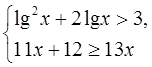 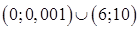 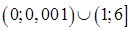 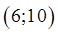 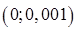 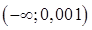 Конец формыНачало формыСұрақ #38556 Берілген бес жауаптың біреуі дұрыс.  векторлары және олардың арасындағы бұрыш берілген.  мәнін табыңыз.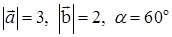 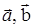 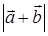 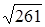 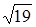 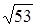 134Конец формыНачало формыСұрақ #38557 Берілген бес жауаптың біреуі дұрысДиагоналі 12-ге тең квадраттың барлық төбелері сфера бетінде жатыр. Егер сфера центрінен квадрат жазықтығына дейінгі қашықтық  болса, сфера бетінің ауданын табыңыз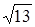 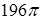 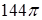 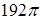 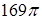 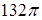 Конец формыНачало формыСұрақ #38558 Көп жауаптың ішінен бірнеше дұрыс жауабы барөрнегінің мәнін табыңыз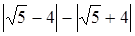 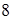 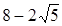 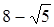 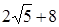 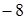 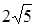 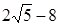 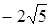 Конец формыНачало формыСұрақ #38559 Көп жауаптың ішінен бірнеше дұрыс жауабы барТөмендегі жауаптардың ішінен  теңдеуінің түбіріне еселік болатын сан(дар)ды анықтаңыз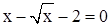 42398499325Конец формыНачало формыСұрақ #38560 Көп жауаптың ішінен бірнеше дұрыс жауабы бар теңдеулер жүйесінің шешімі бола алатын жауап(тар)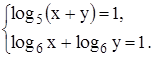 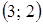 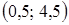 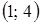 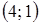 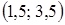 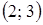 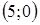 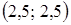 Конец формыНачало формыСұрақ #38561 Көп жауаптың ішінен бірнеше дұрыс жауабы бар200 г 10%-дық қант шырынымен 300 г 20%-дық қант шырыны араластырылды. Шыққан қант шырынының концентрациясының пайызын анықтаңыз16%19%22%15%17%25%20%18%Конец формыНачало формыСұрақ #38562 Көп жауаптың ішінен бірнеше дұрыс жауабы бар теңсіздігінің шешім(дер)і: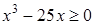 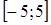 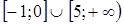 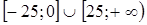 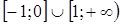 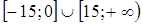 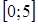 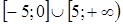 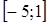 Конец формыНачало формыСұрақ #38563 Көп жауаптың ішінен бірнеше дұрыс жауабы барТөмендегі жауаптардың ішінен  теңдеулер жүйесінің шешімі бола алатын(дар)ын табыңыз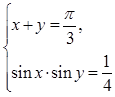 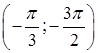 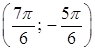 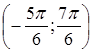 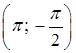 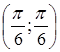 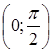 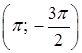 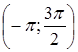 Конец формыНачало формыСұрақ #38564 Көп жауаптың ішінен бірнеше дұрыс жауабы бар функциясына кері функция(лар):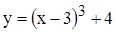 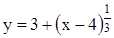 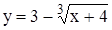 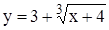 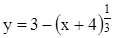 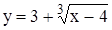 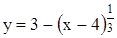 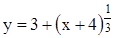 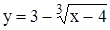 Конец формы12…40414243